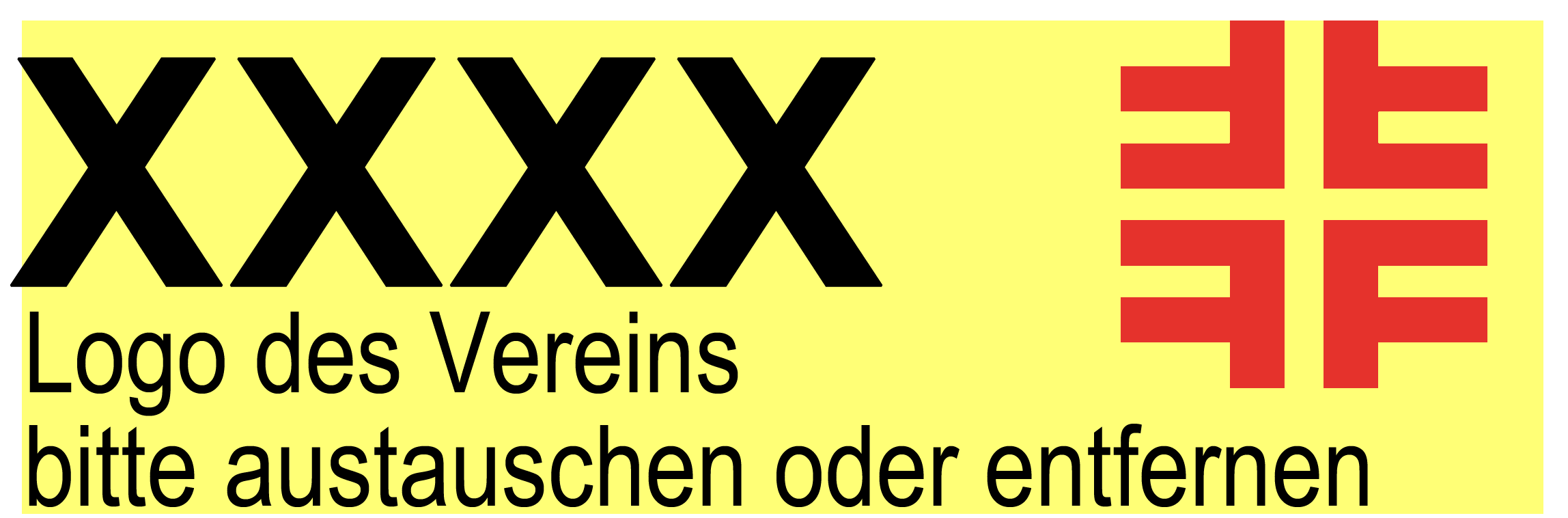 Einverständniserklärung zur Veröffentlichung von Personenbildnissen: Ich willige ein, dass Fotos und Videos von meiner Person bei sportlichen und allgemeinen Veranstaltungen des Vereins sowie übergeordneten Verbänden und zur Präsentation von Mannschaften angefertigt und in folgenden Medien veröffentlicht werden dürfen:
Ich bin darauf hingewiesen worden, dass die Fotos und Videos mit meiner Person bei der Veröffentlichung im Internet oder in sozialen Netzwerken weltweit abrufbar sind. Eine Weiter-verwendung und/oder Veränderung durch Dritte kann hierbei nicht ausgeschlossen werden.Soweit die Einwilligung nicht widerrufen wird, gilt sie zeitlich unbeschränkt. Die Einwilligung kann jederzeit mit Wirkung für die Zukunft widerrufen werden. Der Widerruf der Einwilligung muss in Textform (Brief oder per Mail) gegenüber dem Verein erfolgen. Der Widerruf ist zu richten an: xx Verein xxxxx, Adresse, Emailadresse des Vereins xxxxxEine vollständige Löschung der veröffentlichten Fotos und Videoaufzeichnungen im Internet kann durch den xx Verein xxxxx nicht sichergestellt werden, da z.B. andere Internetseiten die Fotos und Videos kopiert oder verändert haben könnten.Der xx Verein xxxxx kann nicht haftbar gemacht werden für Art und Form der Nutzung durch Dritte wie z. B. für das Herunterladen von Fotos und Videos und deren anschließender Nutzung. Ich wurde ferner darauf hingewiesen, dass trotz meines Widerrufs Fotos und Videos von meiner Person im Rahmen der Teilnahme an öffentlichen Veranstaltungen des Vereins gefertigt und im Rahmen der Öffentlichkeitsarbeit veröffentlicht werden dürfen.Vor- und Nachname des Mitglieds in Druckbuchstaben Ort, Datum				Unterschrift des Mitglieds Homepage des Vereins, Verbandsregionale Presseerzeugnisse Facebook-Seite des Vereins, Verbands bzw. der GruppeVereins-/Verbandsarchiv bzw.    
-chronikMitteilungsorgane des Vereins, Verbands
(z.B. Vereins- bzw. Verbandszeitung)Schwarzes Brett des Vereins